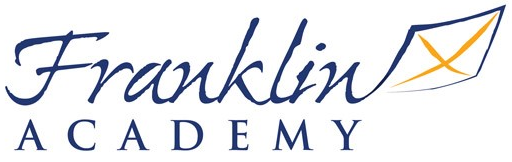 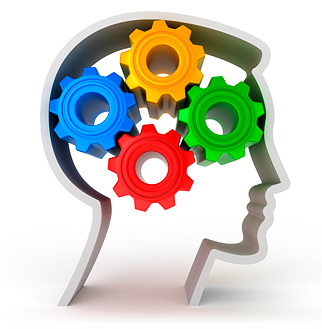 BRAINWORKS Club   Grades K - 5th		  	  Thursday in room 104, 3p-4pBrainWorks Club is a lot of smart fun   $10/dayPuzzles, brain teasers, games, fun projects, math and science adventures…    January 10, 17, 24, 31   ($40)        March 7, 14, 28    ($30)        May 2, 9, 16, 23, 30  ($50)        February 7, 14, 21, 28   ($40)       April 4, 11, 18, 25   ($40)Clubs payments are by check or money order only (not online) and must include your child’s name, homeroom & club name in the memo line. Checks must be made out to Franklin Academy Boynton Beach. Club payments are due by the 25th of the prior month unless otherwise noted. Payments made after the deadline will not be accepted. If registering for multiple clubs, each club must be paid for with a separate check.Ms. Havlickova is 3rd-grade math and science teacher at Franklin Academy.Email: Havlickova.Beata@franklin-academy.org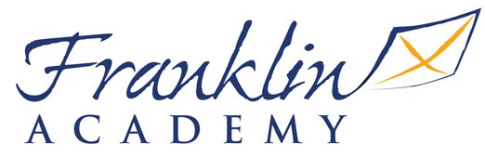 